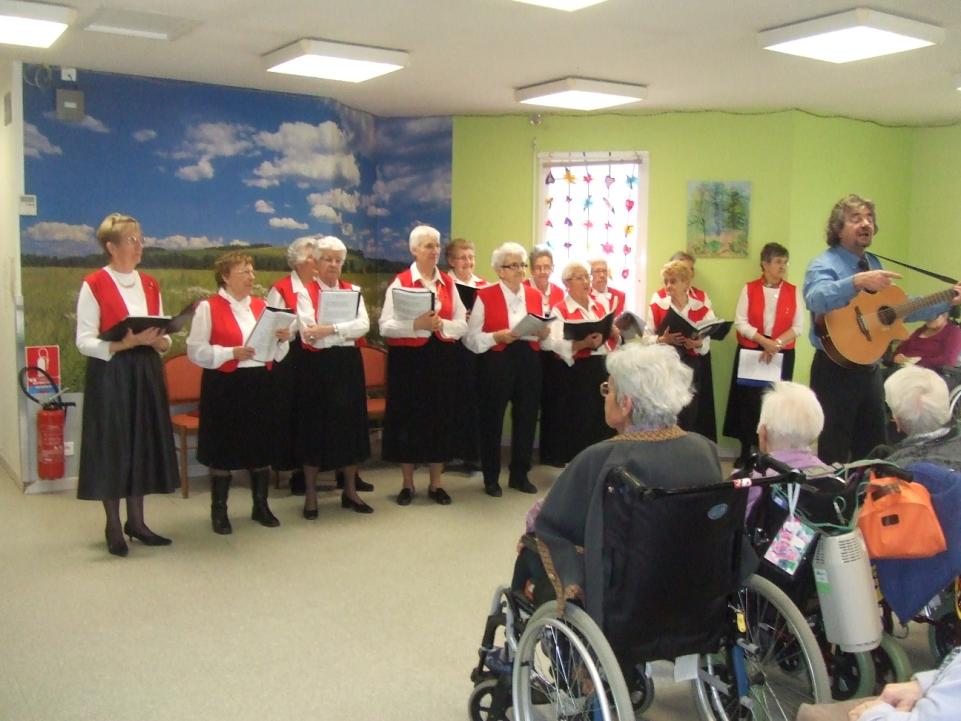 FOYER DU MERIDIENVenez nous rejoindre le Samedi 2 juillet 2016 à 12h15Pour  déguster un superbe couscous royalAvant les  grandes vacancesServi par notre traiteur habituel: Monsieur  SATGEAnimation musicaleGuy  Lacroux  et la participation de la Chorale du Méridien      MENU A  10 EUROS    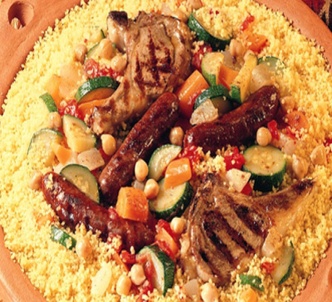 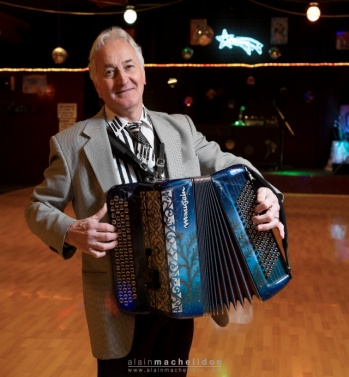 12 euros pour les non adhérents     ApéritifTranche de melon avec son jambon de paysCouscous du chefService du  fromageNougat  glacéVin : rouge -café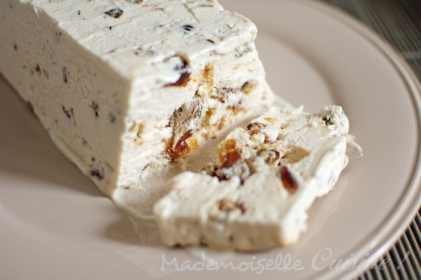 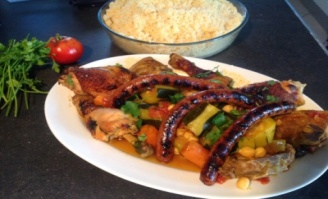 Se faire inscrire places limitées